基本信息基本信息 更新时间：2024-03-09 22:59  更新时间：2024-03-09 22:59  更新时间：2024-03-09 22:59  更新时间：2024-03-09 22:59 姓    名姓    名刘中华刘中华年    龄38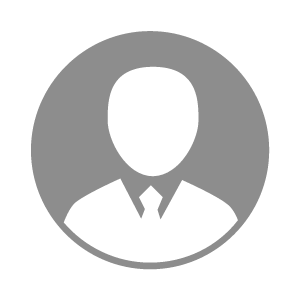 电    话电    话下载后可见下载后可见毕业院校郑州牧业经济学院邮    箱邮    箱下载后可见下载后可见学    历大专住    址住    址银川市金凤区银川市金凤区期望月薪10000-20000求职意向求职意向兽药销售经理,疫苗销售经理,大客户经理兽药销售经理,疫苗销售经理,大客户经理兽药销售经理,疫苗销售经理,大客户经理兽药销售经理,疫苗销售经理,大客户经理期望地区期望地区宁夏自治区/银川市宁夏自治区/银川市宁夏自治区/银川市宁夏自治区/银川市教育经历教育经历就读学校：郑州牧业经济学院 就读学校：郑州牧业经济学院 就读学校：郑州牧业经济学院 就读学校：郑州牧业经济学院 就读学校：郑州牧业经济学院 就读学校：郑州牧业经济学院 就读学校：郑州牧业经济学院 工作经历工作经历工作单位：康地饲料（中国）有限公司 工作单位：康地饲料（中国）有限公司 工作单位：康地饲料（中国）有限公司 工作单位：康地饲料（中国）有限公司 工作单位：康地饲料（中国）有限公司 工作单位：康地饲料（中国）有限公司 工作单位：康地饲料（中国）有限公司 自我评价自我评价其他特长其他特长